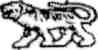                         МУНИЦИПАЛЬНОЕ КАЗЁННОЕ УЧРЕЖДЕНИЕ «УПРАВЛЕНИЕ ХОЗЯЙСТВЕННОГО ОБЕСПЕЧЕНИЯ АДМИНИСТРАЦИИ МИХАЙЛОВСКОГО СЕЛЬСКОГО ПОСЕЛЕНИЯ» (МКУ «УХО АМСП»)ПРИКАЗ                                                   с. Михайловка02.12.2019	                      № 24-пО техническом обеспечении проведения Общероссийского дня приёма граждан в 2019 году администрацией Михайловского сельского поселения       В соответствии с распоряжением администрации Михайловского сельского поселения от 02.12.2019 № 97-ра «О проведении Общероссийского дня приема граждан в 2019 году»,  обязываю:Назначить Терновую Анну Михайловну, инженера-программиста МКУ «УХО АМСП», уполномоченным лицом за обеспечение технической исправности всех АРМ специалистов администрации Михайловского сельского поселения и средств связи (телефон, Интернет) во всех режимах для проведения 12 декабря 2019 года  Общероссийского дня приёма граждан.2. На официальном сайте Михайловского сельского поселения обнародовать информацию о проведения 12 декабря 2019 года  общероссийского дня приёма граждан (Карпенко Г.А.).3. Контроль по исполнению настоящего распоряжения оставляю за собой.Директор МКУ «УХО АМСП»                                            Ю.Ю.Дейкалюк